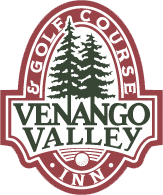 Venango Valley Inn & Golf Course – 2023-2024 Banquet Menu21217 Church Street (Route 19) Venango, PA 16440 (814) 398-4330	kristinavenango@gmail.comHELPFUL REMINDERSDue to the nature of large parties, we cannot accommodate separate checks.We will bill you for the number of dinners ordered or the number of guests served; whichever is greater.Please contact our event coordinator two weeks prior with your selected food options.One week prior, the final count is due.  Additions or cancellations can be made until the day before.  We will try to accommodate the best we can.SIT-DOWN DINNERChoose three (3) entrée selections & have your guests make their choices.Please make place cards that state the dinner ordered for each person to be placed on the table.BUFFET DINNERChoose the menu items (price varies depending on different items).A minimum of 25 adults is required for a private buffet.LOCATION & SET-UPWe have rooms with different atmospheres and different seating capacities – if you have a preference, please let us know when you are booking.Private rooms are subject to availability and may require a room rental fee based on the day and time and size of your party.Please let us know if you require a special set up (cake table, gift table, etc.)  We will do our best to accommodate your wishes.BAR & WINE SERVICEPlease advise us if a) guests pay for their drinks b) bar tab on your bill c) guests have drink tickets, so our bartenders and waitstaff can serve your guests correctly.Wine service includes house wines: Pinot Grigio, Chardonnay, Riesling, Moscato, Cabernet Sauvignon, Pinot Noir.Any other special requests may be accommodated if communicated within two (2) weeks of your eventVENANGO VALLEY INN & GOLF COURSE 2023-2024 APPETIZER SELECTIONSTRAYS$2.00 per person (plus tax & 20% gratuity)(Minimum 20 people) (Choose any two):Meat & CheeseAssorted FruitVeggieDIPS Minimum $30 Order (Serves 20) $1.50 per person (plus tax & 20% gratuity)Warm Artichoke DipWarm Spinach Bacon Artichoke DipWarm Buffalo Chicken DipBacon Cheddar DipItalian Cheese with Bruschetta & Garlic BreadChoose for dipping: Gourmet Crackers, Tortilla Chips, House-made Potato ChipsBISTRO SELECTIONS(25 piece minimum per item)Mozzarella Stuffed Breadsticks served with marinara $1.00 eachSwedish Meatballs $2.00 eachSweet Hot Chili Meatballs $2.00 eachGolden BBQ Meatballs $2.00 each*Plus tax & 20% gratuity*SEAFOOD SPECIALTIESMaryland Crab Dip with warm tortilla chips $3.00 per person Large Crab Stuffed Mushroom $3.00 eachJumbo Shrimp Cocktail $3.50 each *Plus tax & 20% gratuity*HORS D’OEUVRE RECEPTION(Minimum 20 people)Afternoon - $20 per personEvening - $25 per person*Plus tax & 20%  gratuity*Includes non-alcoholic beverages and room for two hours.Choose any five appetizers from trays, dips, and bistro selections.VENANGO VALLEY INN & GOLF COURSE2023-2024 SIT DOWN BANQUET MENUAll dinners include Salad, Side, Rolls, Dessert & Non-Alcoholic BeveragesSalad (choose one): Tossed Garden Salad or Harvest Cranberry Walnut SaladSide (choose one): Baked Potato, Mashed Potatoes & Gravy, Rice Pilaf, Red Roasted Potatoes, Garden Vegetable MedleyPlease select any three (3) of the following:Dinner Price Including Tax & 20% Gratuity: $39 per personStuffed Chicken Breast – Boneless breast with traditional sage stuffing & chicken gravy Chicken Marsala – Boneless breast with fresh sauteed mushrooms & Marsala wine sauceCaribbean Chicken – Boneless breast, mango pineapple salsa & honey srirachaChicken Piccata – Pan seared & finished with caper, lemon & butter sauceParmesan Crusted Cod – Prime filet of cod, broiled with garlic butter, topped with parmesan cheese Carolina Pork Chops – Bacon wrapped, charbroiled, finished with golden BBQ & grilled onionsSirloin – 8 oz. choice char-broiled sirloin (served medium, unless otherwise stated)Homemade Lasagna – Traditional meat & cheese recipe with three cheese & meat sauceChicken Alfredo – Grilled chicken breast with linguini alfredo & parmesan cheeseChicken Parmigiana – Breaded boneless breast, parmesan & provolone over spaghetti with meat sauceVegetarian Options – Eggplant Parmigiana, Vegetable Lasagna, Linguini AlfredoVegan – Spaghetti Marinara with sauteed mushrooms, Tuscan Pasta(No side served with pasta entrée)Dinner Price Including Tax & 20% Gratuity: $43 per personCrab Stuffed Haddock – Haddock filet with rich crab stuffing & Bechamel sauceBourbon Bacon Pork Chop – Center cut, char-broiled, bacon crumbles & bourbon glazeShrimp or Scallop Alfredo – Linguini Alfredo & parmesan cheeseTenderloin Di Verona – Tenderloin tips, bacon, mushrooms, peppers, smoked gouda over black pepper linguini (served medium unless otherwise stated)Dinner Price Including Tax & 20% Gratuity: $45 per personPrime Rib - Slow roasted 14 oz.  Served with au jus (served medium, unless otherwise stated)Broiled Seafood Platter – Haddock, crab, shrimp & scallops broiled with garlic butterNew York Strip – 12 oz. Choice, center cut char-broiled, topped with sauteed mushrooms (served medium, unless otherwise stated)Beef New Orleans – 8 oz. Choice Sirloin char-grilled and paired with crab stuffed shrimp & Cajun cream sauce (Served medium, unless otherwise stated)Scallops Magnifique – Jumbo scallops, sweet lump crab cake with stone ground mustard hollandaiseDessert Selections (Choose one for all guests):Apple Cranberry Crisp served warm with ice cream and caramelFudge Brownie SundaeCheesecake with berry glazeItalian Lemon Cake**Sticky Buns – add $1.00 per person**VENANGO VALLEY INN & GOLF COURSE2023-2024 BUFFET BANQUET MENUMinimum of 25 people for a private buffetAll buffet dinners include Salad, Rolls, Dessert & Non-Alcoholic BeveragesSalad (choose one): Tossed Garden Salad or Harvest Cranberry Walnut SaladENTREES CHOICESSage Stuffed Chicken Breast with GravyClassic Chicken Marsala with Sauteed MushroomsCaribbean Chicken with Mango Pineapple Salsa & Honey SrirachaBoneless Bourbon Bacon Pork LoinRoast Port with Rosemary, Sage Dressing & Rich Pork GravyBeef Burgundy sliced Prime Rib with Mushroom Burgundy Demi GlazeSliced Prime Rib Au Jus (add $4 per person for a carving station)Parmesan Crusted CodShrimp Scampi with lemon garlic butter & white wine sauceBlackened Haddock with Caribbean Mango Pineapple Salsa & Honey SrirachaHomemade Lasagna (Meat & Cheese OR Vegetarian)SIDE CHOICESMashed Sweet PotatoesCheddar Bacon Loaded Mashed PotatoesMashed Potatoes & GravyRoasted New Red Potatoes with Butter & ParsleyBaked Rigatoni with Meat SaucePenne Pasta AlfredoSeason Wild Rice PilafGourmet Macaroni & CheeseGarden Variety Vegetables with Italian Herbs & Sea SaltGreen Bean AlmondineMaple Glazed Baby CarrotsDinner Price Including Tax & 20% Gratuity:2 Entrees with 4 sides: $41 per person3 Entrees with 4 sides: $45 per person**Additional Sides: $3/each per person**Dessert Selections (Choose one for all guests):Apple Cranberry Crisp served warm with ice cream and caramelFudge Brownie SundaeCheesecake with berry glazeItalian Lemon Cake**Sticky Buns – add $1.00 per person**VENANGO VALLEY INN & GOLF COURSE 2023-2024 LUNCHEON MENU**Available from 11:00am-2:00pm only**All meals include Non-Alcoholic BeveragesPlease limit your selections to any three (3) of the following:Luncheon Salads Including Tax & 20% Gratuity: $20 per personHouse Salad – Mixed Greens, French Fries, mozzarella cheese, grilled chicken (Steak +$2)Harvest Chicken Salad – Mixed Greens, Honey Walnuts, Cranberry, Feta Cheese, Grilled ChickenTuscan Chicken Salad – Mixed Greens, Artichokes, Sun Dried Tomatoes, Roasted Red Peppers, Parmesan, Feta, Grilled Chicken (Steak +$2)Chicken Salad Theodore – Mixed Greens, Potatoes, Bacon, Cheddar, Onions, Bacon DressingLuncheon Sandwiches Including Tax & 20% Gratuity: $20 per personAll sandwiches are served with chips & pickleBlack Forest Turkey – Smoked Turkey Breast, Bacon, Swiss, Lettuce, Tomato & Dijon on a pretzel rollCountry Club – Turkey, Bacon, Swiss, Cranberry Mayo, Lettuce & Tomato on thick whole wheat breadChicken Salad – Cranberry walnut chicken salad on a brioche bunEggplant Parmigiana – Fresh breaded eggplant, provolone & marinara on a kaiser rollOpen Faced Prime Rib – Sliced Prime Rib on sourdough with mashed potatoes & gravy **Can substitute French fries instead of mashed potatoes & gravy** (Not served with chips & pickle)BLT Chicken – Chicken Breast, Bacon, Swiss, Lettuce, Tomato & Ranch Aioli on a kaiser rollChicken Caesar Wrap – Cajun grilled Chicken Breast, Romaine Blend, Parmesan & Caesar dressingLuncheon Salad Bar Buffet Including Tax & 20% Gratuity: $20 per person**Includes Chicken & French Fries****Substitute Steak +$2**Sandwich Platter Buffet Including Tax & 20% Gratuity: $20 per personChoose 3:Cuban Pork SlidersChicken Salad SlidersHam & Swiss SlidersItalian ComboTurkey Club Wrap or SandwichChicken Caesar WrapChoose 2:ColeslawPasta SaladItalian Wedding SoupHomemade Potato ChipsFresh Fruit BowlVENANGO VALLEY INN & GOLF COURSE 2023-2024 SIT DOWN HOT LUNCHEON MENU**Available from 11:00am-2:00pm only**Sit Down Hot Lunch Including Tax & 20% Gratuity: $31 per personAll lunches include Tossed Salad, Rolls, Side, Dessert & Non-Alcoholic BeveragesSide (choose one): Mashed Potatoes & Gravy, Rice Pilaf, Red Roasted Potatoes, Garden Vegetable MedleyPlease select any three (3) of the following:Stuffed Chicken Breast – Boneless Breast stuffed with traditional safe dressing & chicken gravyParmesan Crusted Cod – Prime Filet of Cod broiled with garlic butter & parm crumb toppingSalmon or Chicken Piccata – Citrus grilled with white wine, lemon, butter & capersBourbon Bacon Pork Chop – Char-grilled, topped with crumbled bacon & bourbon glazeLasagna – Traditional meat & cheese recipe with provolone, mozzarella & ricottaVegetarian Options: Eggplant Parmigiana, Vegetable Lasagna or Linguini Alfredo(No side served with pasta entrée)Dessert Selections (Choose one for all guests):Apple Cranberry Crisp served warm with ice cream and caramelFudge Brownie SundaeCheesecake with berry glazeItalian Lemon Cake**Sticky Buns – add $1.00 per person**VENANGO VALLEY INN & GOLF COURSE 2023-2024 HOT LUNCH BUFFET MENU**Available from 11:00am-2:00pm only*Hot Lunch Buffet Including Tax & 20% Gratuity: $29 per personAll lunches include Tossed Salad, Rolls, Dessert & Non-Alcoholic BeveragesChoose 2:Sage Stuffed Chicken Breast with GravyChicken Piccata with Capers, Lemon & Butter SauceBourbon Bacon Pork LoinRoast Pork with Rosemary Sage Dressing in Rich Pork GravyBeef Burgundy sliced Prime Rib with Mushroom Burgundy Demi GlazeSliced Prime Rib Au JusParmesan Crusted Cod with Herbs & GarlicHomemade Lasagna (Meat & Cheese OR Vegetarian)Choose 2:Mashed Sweet PotatoesCheddar Bacon Loaded Mashed PotatoesMashed Potatoes & GravyRoasted New Red Potatoes with Parsley & ButterBaked Rigatoni with Meat SaucePenne Pasta AlfredoSeasoned Wild Rice PilafGourmet Macaroni & CheeseGarden Variety Vegetables with Italian Herbs & Sea SaltGreen Bean AlmondineMaple Glazed Baby Carrots**Additional Sides: $3/each per person**Dessert Selections (Choose one for all guests):Apple Cranberry Crisp served warm with ice cream and caramelFudge Brownie SundaeCheesecake with berry glazeItalian Lemon Cake**Sticky Buns – add $1.00 per person**